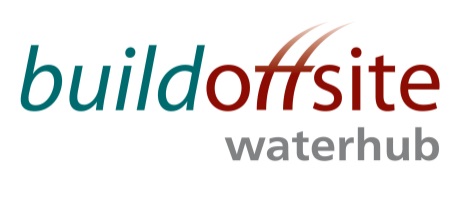 WATER HUB Leads MONTHLY CONFERENCE CALL Date: 		Friday 8th September 2017Time:		08:30 – 09:30LS: 04/10/17Encs. Water Hub Action LogCirculation:Invitees/BoS WebsiteUpcoming Water Hub Leads Conference CallsWednesday 11th November 15:30 – 16:30 (Room booked at OSCS for people attending the Show)Friday 10th November (08:30 – 09:30)Friday 8th December (08:30 – 09:30)Tel: JR’s Skype account – will send invitations
Attendees:Jon Rains (Chair)	(JR)(JR)BuildoffsiteBuildoffsiteJohn Browne		(JB)(JB)United UtilitiesUnited UtilitiesJamie Johnson(JJ)(JJ)Bryden Wood Bryden Wood (Items 1 -4 ony)Steve Fozard(SF)(SF)CostainCostainDavid Marsh(DM)(DM)Laing O’RourkeLaing O’RourkeGavin Stonard(GS)(GS)NomencaNomencaStephen Wright(SW)(SW)Yorkshire WaterYorkshire WaterApologiesChris Peel		(CP)(CP)Anglian WaterAnglian WaterApologiesSteve Hough(SH)(SH)Balfour BeattyBalfour BeattyApologiesLouise Smith (Notes & Actions)(LS)(LS)BuildoffsiteBuildoffsiteAgenda ItemActionsWelcome & IntroductionsAttendees introduced themselves.  JR thanked everyone for participating in the call.Apologies were noted as above.Competitions Act AgreementCompetitions Act Agreement was accepted by all.Actions From Previous Meetings:The minutes of the Water Hub Leads Conference Call on 11th August 2017 were agreed as accurate.Actions from the previous meeting were reviewed and updated (see attached action log)Update on Recent Activities and Roadmap Projects4.1Updates from LeadsClient Product Group Meeting: 30th August JR/JB summarised the meeting held at United Utilities on 30th August:Good progress on the road map: the group looked at end goals and filled in some gapsThe Offsite Management School gave a presentation and the group discussed possibly linking with them to upskill the supply chainA good discussion was held on terminology for standard productsDM gave an excellent presentation on the Configurator4.2RoadmapJR advised that projects are in progress for the whole roadmapTerminology: JR to circulate terminology agreed to date.Standard Products:  GS requested comments as he wants to freeze the scope by the end of September and would like to nail down engagement of the water companies and understanding their business plans.JR to analyse standard products database and reduce the no. of standard products to meet the definition given.Business Case:SF to liaise with SW to write up a one pager on the business case both for joining Buildoffsite and for the use of standard products.  First draft has been started but SF has not received any examples from other water hub members.  SF requested that the group let him know what underpins their commitment to offsite build as he does not want to omit anything that others consider important e.g. Digital products.JR suggested anonymising business cases.All supporting evidence will be gratefully received.  SF to follow up with group individually after call.Existing Product Examples:DM to populate scoping document on Existing Products.  DM requested that the group send any information at all to him.  JR requested that DM consider definition of standard product as per discussion at client group meetingMapping:SW to map standard products/supply chainEfficiencies:JR advised that James Ogden from Southern Water is mapping the baseline for efficiencies, although it was noted that there are difficulties in measuring the baseline.GeneralJJ commented that he would like to go faster.  There is a great deal of experience within the group and 2025 feels very far away.  Perhaps a lightning rod project is needed to bring things together.  JRALLJRALLSFALLDMSWFuture EventsDirector Level Conference:To be added to the Comms Plan.  JB awaiting commentsOffsite Construction Show (OSCS):JB, SW, DM (Dave Bennett), GS (looking for delegate), and SF to present.LS to set up a conference call early next week to discuss the details of the seminar.Suggested theme roadmap/end to end process.DM advised that the configurator is available if it fits in with the agenda.Project 13 Event:  JR to update on Project 13 event. Visit to Nomenca Site:  GS still happy to host a vist and is looking for a suitable site.   May slip from November 2017 to 2018. Visit to Ross-shire Engineering:  JR to raise with Steve Weston from Ross-shire.  Proposed timing of March 2018.Possible visits to Costain sites:  SF has job in Wolston (Southampton) and will check if it is on track for a visit.  Walton on Thames is also a possibility for a visit.JBGSLSJRGSJRSFAOBSF has 30 examples from H20 – will go through with JB re. what can be shared.SF: 3D printed models being used – happy to share 3D model of Beddington.  JB enthusiastic about 3D models.  Need to understand cost of 3D printing – is it cost effective?  Suggested a supply chain representative attend the next Client Group Meeting to demo.SFJBPost Meeting NoteJR met Steve Weston (SWe) from Ross-shire on 8th September.  Ross-shire are clearly advanced in off-site capability and would be of significant contribution to Water Hub.SWe is keen for Ross-shire to get involved with BoS and is happy to present at the OSCSHappy to consider event being hosted at their site in Inverness.Further discussion about offsite show – JR 